MONITOR DE ACTIVIDADES DE TEMPO LIBRE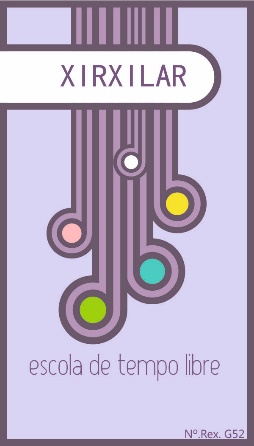 FICHA DE INSCRIPCIÓNPromoción matrícula dos personas: si  no Nombre de la otra persona: Información básica sobre protección de datosNombre y Apellidos Asdo.En Ourense, a de de 2018CONDICIONES GENERALES MATRÍCULA:El plazo de admisión de solicitudes finaliza cuando se agoten las plazas. Estas se adjudicarán por orden de inscripción.La plaza quedará reservada en firme cuando el alumno entregue:Copia DNICopia de certificado de ESO, graduado escolar, técnico auxiliar en formación profesional o cualquier titulación que indique que se realizó alguna de las anteriores.Resguardo o justificante de abono de 50€ en concepto de reserva de plaza, el importe restante del curso se abonará en los dos primeros días de clase.La escuela puede cancelar o aplazar el curso si el número de alumnos/as matriculados/as no se cubre. En este caso se devolverá el importe abonado.En caso de que el alumno/a renuncie a la plaza antes de comenzar le curso la cuantía de reserva se guardará para la próxima edición del mismo, no existiendo la posibilidad de reembolso de la misma.El pago se puede hacer a través de transferencia bancaria a favor de XIRXILAR (indicando Curso de Monitor de Tiempo Libre y el nombre completo del alumno/a)Nº cuenta bancaria ES82 2080 5251 45 3041395432 ( A BANCA) o directametne en nuestras instalaciones en Plaza Luis Fernández nº1 32001 OurenseLa firma de la ficha de  inscripción implica la aceptación de las condicións anteriores.Nombre y Apellidos Fdo.En Ourense, a de de 2018NOMBRE Y APELLIDOSNOMBRE Y APELLIDOSNOMBRE Y APELLIDOSNOMBRE Y APELLIDOSNOMBRE Y APELLIDOSNOMBRE Y APELLIDOSNOMBRE Y APELLIDOSNOMBRE Y APELLIDOSNOMBRE Y APELLIDOSNOMBRE Y APELLIDOSNOMBRE Y APELLIDOSDNIDATA DE NACIMIENTODATA DE NACIMIENTODATA DE NACIMIENTODATA DE NACIMIENTOTITULACIÓN          TITULACIÓN          DIRECCIÓNDIRECCIÓNC.P.POBLACIÓNPOBLACIÓNPROVINCIATELEFONOTELEFONOE-MAILE-MAILResponsable del tratamientoXIRXILAR S.L.FinalidadGestionar la participación y prestación de los servicios de formación que figuran en este formulario.Envío de información por distintos medios, incluídos los electrónicos, relacionada con las actividades que organice la entidad, para el que solicitamos su consentimiento expreso marcando la casilla correspondiente.    AUTORIZO       NO AUTORIZO LegitimaciónConsentimiento del interesado.DestinatariosNo se comunicarán datos de carácter personal salvo obligación legal. En el caso de formación oficial de la Escuela de Tiempo Libre Xirxilar los datos del alumno/a serán comunicados a la Dirección Xeral de Xuventude, Participación e Voluntariado da Xunta de Galicia a efectos de tramitación de expedientes y titulaciones correspondientes.Marque esta casilla para aceptar la comunicación de datos en todos los casos que se contempla a continuación:Publicación de la imagen del alumno u otras informaciones referidas a este, y relacionadas con las actividades realizadas en los siguientes canales:REDES SOCIALES ( Twiter, Facebook, Youtube, Instagram)    AUTORIZO       NO AUTORIZO PAGINA WEB de la entidad    AUTORIZO       NO AUTORIZO Publicación de imágenes o vídeos del alumno/a u otras informaciones referidas a este a través de medios de comunicación y prensa.    AUTORIZO       NO AUTORIZO DerechosAcceso, rectificación y supresión, así como otros derechos, tal como se explica en la información adicional.Información adicionalPuede consultar la información adicional y detallada sobre Protección de Datos en la Política de Privacidad disponible en nuestra página web: www.xirxilar.com